Grüezi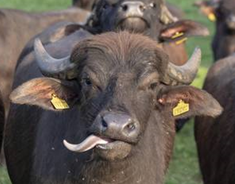 Sie geniessen hierBüffel Pizza Mozzarellaaus Büffelmilch vom Brunnenhof https://www.brunnenhof-sins.ch/hergestellt in der Käserei Berglinde http://www.kaeserei-berglinde.ch